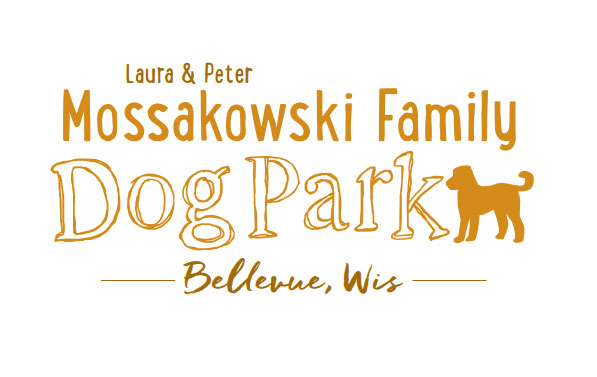 Meeting MinutesBellevue Dog Park Meeting September 28, 201612:00-1:00pm3100 Eaton RoadMeeting Began: 12:35pm Secretary Report: Approved September 7th Meeting Minutes - Laura, PaulTreasurers Report: $17, 313.63; Blue print services paid X2, Double D landscape paid, 1/2 Whirlwind fence.  Fencing is the biggest cost remaining yet
$130 from Oakview and Donation boxes deposited
Still working with KI/Dick Resch for getting additional items for the parkWixx memorial - still in progress ($150 budget)Community Fundraising:
Packer grant results will be determined in Oct/November
Volunteer that has experience with grant writingTrick or Treat trail: Sandy sent out an e-mail to the drug reps for donations; Volunteers (6), Volunteer meetings are in process of getting set up but running into date issues, but looking to get another message out to try to get it scheduled
Mary to help organize that listNew Business:
Look at getting signage to help direct visitors to the park - advertise the best route on the website too.Gravel lot is in and up to grade. Burms are in and being shaped today and hopefully done tomorrow. Doing what we can to prevent disturbance of the parking lot.
DOT permit to help transition the parking lot applied for.
Farmer to come in to work up the dirt in the fenced areas and fencing in next week.  
NE Asphault can come in after fencing done and electrical crew can come in after.
Monday the concrete bases for the street lights and prep for the electrical box started.
2 outlets on 2 circuits to be installed to help with electricity use in future.
200amp service upgrade to help future use.
Light poles not special order so hopefully only will be a few weeks.
Seeding can be done when traffic will be minimized.Work day October 29th - still looks appropriate.  Lunch to be provide by Jerry's Auto Body & Sales in New Franken. Donated tree(s) to be put in when possible.Donation box has a sponsor when we know what will be used.Garbage disposal area needs to have screening around it to meet village code.Village to have answers prior to Park Opening (responsibilities to DPCommittee vs Village)
Portable Restroom - Dog Park Committee
Mowing
Snow/Ice Removal
Garbage/Fecal Collection/Removal
Tree Care
Weeding/flower planting
Utilities - Village then invoice the Committee
Daily Fee Collection - Village
Resupply of disposable plastic pick up bags
Filling holes dug by dogs
Replacement of broken, bent or weathered signsAnnual fee / Daily fee to be decided and presented to the board for approval - once it's decided it can be set up on an online systemParking signs etc. provided by Dog Park CommitteeCopy of all keys must be provided to the Village (minimum of 1 key)
What will the annual pass look like?  Physical copy?  Digital version?  Can Village provide monthly estimate for the services to be done and billed to the DP Committee?Dog Park Rules to be compiled and publishedOct. 19th, Oct. 29th, Nov. 8th (TUESDAY) 12:30-2pm @ Laura's officeEnded: 2:00pm